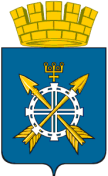 Департамент по социальным вопросам администрации Заводоуковского городского округамуниципальное автономное общеобразовательное учреждениеЗаводоуковского городского округа «Заводоуковская средняя общеобразовательная школа №1»(МАОУ «СОШ № 1»)Утвержден приказом директора№ 169 – О от 30.08.2022План работы службы медиациина 2022-2023 учебный год№ п/пНаименование мероприятийСроки реализацииОбъектОтветственныеСоставление плана работы службы медиации на 2022-2023 учебный годдо 01.09.2022Кислицына Т.В., заместитель директора по УВР,  руководитель службы медиации Анализ и актуализация нормативно-правовой документации по организации деятельности службы медиациидо 01.09.2022Кислицына Т.В., заместитель директора по УВР,  руководитель службы медиации;Худякова М.В., педагог-психолог;Половникова Л.Н., социальный педагогАктуализация информации о почте доверия и деятельности службы медиации на официальном сайте школы и информационном стенде до 10.09.2022Участники образовательных отношений Кислицына Т.В., заместитель директора по УВР,  руководитель службы медиации;Худякова М.В., педагог-психолог;Актуализация информации о деятельности службы медиации Сентябрь 2022 г.Участники образовательных отношений Кислицына Т.В., заместитель директора по УВР,  руководитель службы медиации;Худякова М.В., педагог-психолог;Половникова Л.Н., социальный педагог;Учащиеся-волонтеры Занятие с учащимися-волонтерами службы медиации по темам:- «Принципы медиации»;Сентябрь 2022 г.Учащиеся-волонтерыХудякова М.В., педагог-психолог- Занятие с элементами тренинга «Конфликты, ссоры…»Сентябрь 2022 г. Учащиеся-волонтерыХудякова М.В., педагог-психолог- Занятие с элементами тренинга «Ролевые обыгрывание ситуации»Октябрь 2022 г. Учащиеся-волонтерыХудякова М.В., педагог-психолог- Занятие с элементами тренинга «Принятие решение»Ноябрь 2022 г. Учащиеся-волонтерыХудякова М.В., педагог-психолог- Практическое занятие «Оформление документов»Ноябрь 2022 г. Учащиеся-волонтерыХудякова М.В., педагог-психолог- Ролевая игра «Посвящение в миротворцы»Декабрь 2022г. Учащиеся-волонтерыХудякова М.В., педагог-психологАнкетирование, направленное на изучение причин возникновения конфликтов между педагогами и учащимися с представлением результатов участникам анкетирования Октябрь 2022 г.  Педагоги, учащиесяХудякова М.В., педагог-психолог;Половникова Л.Н., социальный педагог;Учащиеся-волонтеры Групповые и индивидуальные занятия с учащимися, имеющими повышенный уровень конфликтности, направленные на формирование навыков конструктивного взаимодействияВ течение года Учащиеся 5-7 классов Худякова М.В., педагог-психолог;Половникова Л.Н., социальный педагог;Учащиеся-волонтерыГрупповые и индивидуальные занятия с учащимися, вовлеченными в конфликт  В течение года, по мере необходимости  Учащиеся-участники конфликтов Худякова М.В., педагог-психолог;Половникова Л.Н., социальный педагог;Учащиеся-волонтерыЗанятия с элементами тренинга, направленные на формирование конструктивных навыков взаимодействия  В течение годаПо мере необходимостиПо запросам участников образовательных отношений Учащиеся 1-11 классов Худякова М.В., педагог-психолог;Учащиеся-волонтерыРаспространение буклетов «Общаться с ребенком… Как?», «О конструктивном взаимодействии в семье», «Как общаться конструктивно»,«О конструктивном взаимодействии в профессиональной сфере»Родители, учащиеся, педагоги  Проведение заседаний с использованием примирительных технологийПо мере необходимости Конфликтующие стороны Худякова М.В., педагог-психолог;Половникова Л.Н., социальный педагог;Учащиеся-волонтерыЗаседание членов службы медиации. Подведение итогов деятельности службы медиации по итогам четверти 2020-2021 учебного года  Ноябрь, январь,март, майЧлены службы медиации Кислицына, Т.В. заместитель директора по УВР,  руководитель службы медиации;Худякова М.В., педагог-психолог;Половникова Л.Н., социальный педагог;Учащиеся-волонтерыРазработка проекта плана работы службы медиации на 2022-2023 учебный год Май 2023 г.Кислицына Т.В., руководитель службы медиации